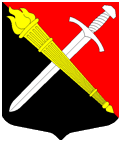 Общественная комиссия по обеспечению реализации приоритетного проекта «Формирование комфортной городской среды» МО Тельмановского сельского поселения Тосненского района Ленинградской области в 2019-2024 году» ПРОТОКОЛ № 7Заседания комиссии «27» сентября 2019 годаО приёмке работ по благоустройству общественной территорииНабережная реки Ижора в пос. ТельманаПредседательствующий – Заместитель главы администрации МО Тельмановское СП Тосненского района Ленинградской области – А.В. ЛапшинСекретарь – начальник отдела экономики, ЖКХ и жилищной политики МО Тельмановское СП Тосненского района Ленинградской области - А.О. СтароверовПрисутствовали: - глава МО Тельмановское СП Тосненского района Ленинградской области Г.В. Сакулин;- депутат совета депутатов Тельмановского СП Тосненского района Ленинградской области М.П. Василенко;- депутат совета депутатов Тельмановского СП Тосненского района Ленинградской области Е.Ф. Карышева;- директор управляющей компании МУП «Зелёный город» - А.М. Сапрыкин;- председатель Совета молодежи при главе администрации муниципального образования Тельмановское сельское поселение Тосненского района Ленинградской области А.Р. Никифорова;- представитель ГИБДД УМВД (не явился, уведомлен о проведении комиссии письмом);- представитель управления по делам ГО, ЧС и пожарной безопасности (не явился, уведомлен о проведении комиссии письмом);- представитель Всероссийского общества инвалидов (не явился, уведомлен о проведении комиссии письмом).ПОВЕСТКА ДНЯ:О приёмке работ по благоустройству набережной реки Ижора в пос. Тельмана.СЛУШАЛИ:Староверова О.А. – По результатам выполнения работ по благоустройству набережной реки Ижора в пос. Тельмана, проведена экспертиза. Экспертизой установлено, что существенных нарушений условий муниципального контракта не выявлено, работы можно считать полностью выполненными. Несущественные нарушения устранены подрядчиком немедленно.РЕШИЛИ:Принять работы по благоустройству набережной реки Ижора в пос. Тельмана.Председатель комиссии 				       		     А.В. ЛапшинСекретарь комиссии				     	                        А.О. Староверов